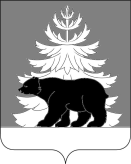 РОССИЙСКАЯ ФЕДЕРАЦИЯИРКУТСКАЯ ОБЛАСТЬАдминистрацияЗиминского районного муниципального образованияП О С Т А Н О В Л Е Н И Е	 от                                     г. Зима                               № Об утверждении Положения о порядке размещения нестационарных торговых объектов на территории Зиминского района  В соответствии с Земельным кодексом Российской Федерации, Федеральным законом от 6 октября 2003 года № 131-ФЗ «Об общих принципах организации местного самоуправления в Российской Федерации», Федеральным законом от 28 декабря 2009 года № 381-ФЗ «Об основах государственного регулирования торговой деятельности в Российской Федерации», Законом Иркутской области от 4 мая 2022 года № 27-ОЗ «Об отдельных вопросах размещения нестационарных торговых объектов на территории Иркутской области», статьями 22, 46 Устава Зиминского районного муниципального образования, администрация Зиминского районного муниципального образованияПОСТАНОВЛЯЕТ: 1. Утвердить прилагаемое Положение о порядке размещения нестационарных торговых объектов на территории Зиминского района.2. Настоящее постановление опубликовать в информационно-аналитическом, общественно-политическом еженедельнике «Вестник района» и разместить на официальном сайте администрации Зиминского районного муниципального образования www.rzima.ru в информационно-телекоммуникационной сети «Интернет».3. Настоящее постановление вступает в силу после дня его официального опубликования.4. Контроль исполнения настоящего постановления возложить на председателя комитета по управлению муниципальным имуществом администрации Зиминского района Н.В. Панфилову.Мэр Зиминского районного муниципального образования                                  Н.В. НикитинаСОГЛАСОВАНО:Управляющий делами                                                                                         «___» ___________ 2023г.                                                                               Т.Е. ТютневаНачальник управления правовой,кадровой и организационной работы                                                             Е.В. Сыманович«___» ___________ 2023г.Председатель комитетапо управлению муниципальным имуществом                                              Н.В. Панфилова                                      «___» ___________ 2023г.Список рассылки:В дело 3 экз.КУМИ 1 экз.Отдел по экономике, труду и охране труда, потребительскому рынку 1 экз.Управление правовой, кадровой и организационной работы 1 экз.Дмитриев М.Ю.тел: 3-23-63ПриложениеУТВЕРЖДЕНО постановлением администрации Зиминского районного муниципального образования
от ___________ № _____Положение о порядке размещения нестационарных торговых объектов на территории Зиминского районаГлава 1. Общие положения1. Настоящее Положение разработано в соответствии с Земельным кодексом Российской Федерации, Федеральным законом от 28 декабря 2009 года № 381-ФЗ «Об основах государственного регулирования торговой деятельности в Российской Федерации», Федеральным законом от 6 октября 2003 года № 131-ФЗ «Об общих принципах организации местного самоуправления в Российской Федерации», Законом Иркутской области от 4 мая 2022 года № 27-ОЗ «Об отдельных вопросах размещения нестационарных торговых объектов на территории Иркутской области» (далее – Закон Иркутской области № 27-ОЗ)
и регулирует порядок предоставления права на размещение нестационарного торгового объекта путем заключения договора на размещение нестационарного торгового объекта (далее - НТО).2. Настоящее Положение применяется при размещении НТО на землях или земельных участках, находящихся в собственности Зиминского районного муниципального образования, а также на земельных участках, находящихся на территории Зиминского района, государственная собственность на которые не разграничена и предоставление которых входит в компетенцию органов местного самоуправления (далее - земельный участок).3. Положение регулирует:1) условия размещения НТО;2) размер и порядок внесения платы за размещение НТО;3) форму договора на размещение НТО;4) порядок проведения торгов на предоставление права на размещение НТО на территории Зиминского района (далее – аукцион);5) порядок заключения договора на размещение НТО на новый срок без проведения торгов;6) порядок заключения договора на размещение НТО без проведения торгов при предоставлении хозяйствующему субъекту компенсационного места для размещения НТО;7) порядок заключения договора на размещение НТО с хозяйствующим субъектом, с которым был заключен договор аренды земельного участка в целях размещения НТО.4. Для целей настоящего Положения используются основные понятия, предусмотренные Федеральным законом от 28 декабря 2009 года № 381-ФЗ «Об основах государственного регулирования торговой деятельности в Российской Федерации», Национальным стандартом Российской Федерации ГОСТ Р 54608-2011 «Услуги торговли. Общие требования к объектам мелкорозничной торговли», Национальным стандартом Российской Федерации ГОСТ Р 51303-2023 «Торговля. Термины и определения» и Национальным стандартом Российской Федерации ГОСТ Р 51773-2009 «Услуги торговли. Классификация предприятий торговли».5. Настоящее Положение не применяется к отношениям, связанным 
с размещением НТО:1) на специально оборудованной части зала (открытой площадке) здания, строения или сооружения, в котором осуществляет свою деятельность организация общественного питания и предназначенной для обслуживания потребителей;2) на розничных рынках;3) при проведении ярмарок, выставок-ярмарок;4) в зданиях, строениях, сооружениях либо на земельных участках, находящихся в частной собственности;5) при проведении краткосрочных (не более пяти календарных дней) праздничных и (или) массовых общегородских мероприятий (далее - общегородские мероприятия).Глава 2. Размещение НТО6. Размещение НТО на землях или земельных участках, находящихся в собственности Зиминского районного муниципального образования, а также на земельных участках, государственная собственность на которые не разграничена, без предоставления земельных участков и установления сервитутов, публичного сервитута осуществляется на основании схемы размещения НТО (далее – Схема) с учетом необходимости обеспечения устойчивого развития территорий и достижения нормативов минимальной обеспеченности населения площадью торговых объектов.Основанием для размещения НТО является договор на размещение нестационарного торгового объекта (далее - договор на размещение НТО) по форме согласно приложению к настоящему Положению.7. Размещение НТО должно соответствовать действующим градостроительным, архитектурным, пожарным и санитарным нормативам с оформлением схемы территориального размещения НТО, его вида, площади, специализации.8. При размещении НТО должен быть предусмотрен удобный подъезд автотранспорта, не создающий помех для прохода пешеходов. Разгрузку товара требуется осуществлять без заезда машин на тротуар.9. Размещаемые НТО не должны препятствовать доступу специализированной техники к существующим зданиям и сооружениям.10. При эксплуатации НТО субъект торговли (услуг) обязан:1) соблюдать требования нормативных правовых актов, регулирующих осуществление данного вида деятельности;2) заключить договор со специализированной организацией на вывоз 
и утилизацию твердых коммунальных отходов;3) заключить договор с близлежащей организацией на посещение служебного туалета работниками НТО, либо установить уличный биотуалет для работников НТО; 4) не допускать переполнения урн, контейнеров для сбора твердых коммунальных отходов, сбор твердых коммунальных отходов осуществлять в контейнеры, указанные в договоре на вывоз и утилизацию твердых коммунальных отходов.Глава 3. Размер и порядок внесения платы за размещение НТО11. За размещение НТО на основании договора на размещение НТО взимается плата (далее – плата), размер и порядок уплаты которой определен настоящим Положением и договором на размещение НТО.12. Размер платы по договору на размещение НТО, заключаемому без проведения аукциона, в том числе в случаях предоставления компенсационного места для размещения, заключения договора на новый срок, заключения договора на размещение НТО с хозяйствующим субъектом, с которым был заключен договор аренды земельного участка, а также с отдельными категориями субъектов малого и среднего предпринимательства на основании нормативных правовых актов органов местного самоуправления, принимаемых в целях реализации государственных и муниципальных программ, содержащих мероприятия, направленные на поддержку субъектов малого и среднего предпринимательства в виде заключения договоров на размещение НТО без проведения аукциона, в соответствии с Федеральным законом от 26 июля 2006 года № 135-ФЗ «О защите конкуренции», Федеральным законом от 24 июля 2007 года № 209-ФЗ «О развитии малого и среднего предпринимательства в Российской Федерации», рассчитывается по формуле:Н = С x П x Кспец., где:Н - размер платы по договору;С - размер ставки за 1 кв. м площади НТО в год, который равен среднему уровню кадастровой стоимости 1 кв. м земельного участка в составе земель населенных пунктов по Зиминскому районному муниципальному образованию, установленному по виду разрешенного использования «предпринимательство», в соответствии с Постановлением Правительства Иркутской области от 15.11.2013 № 517-пп «О результатах определения кадастровой стоимости земельных участков в составе земель населенных пунктов на территории Иркутской области», на дату размещения извещения;П - площадь НТО согласно Схеме;К спец. - коэффициент специализации НТО:0,15 - торговые павильоны;1,4 - киоск (продовольственные товары), торговый (вендинговый) автомат;0,3 - киоск (непродовольственные товары), киоск (печатная продукция), торговая палатка (игрушки), торговая палатка (сахарная вата), торговая галерея;1 - автомагазины;0,5 - автоцистерны, торговая тележка;0,1 - бахчевой развал;1 - иные НТО.13. Внесение платы, осуществляется ежегодно в срок до 20 февраля года за который необходимо вносить плату (за вычетом задатка, внесенного хозяйствующим субъектом в счет обеспечения участия в торгах на заключение договора на размещение НТО).14. Плата по договору на размещение НТО перечисляется в бюджет Зиминского районного муниципального образования.15. Размер платы за размещение НТО на основании договора на размещение НТО, заключенного по результатам аукциона, определяется по итогам аукциона. При этом начальная (минимальная) цена договора на размещение НТО (цена лота) устанавливается в соответствии с пунктом 12 настоящего Положения.Глава 4. Порядок проведения торгов на предоставление права на размещение НТО16. Заключение договора на размещение НТО осуществляется по результатам торгов. Торги на право заключения договора на размещение НТО осуществляются путем проведения открытого аукциона. 17.  Подготовка и проведение аукционов, заключение договоров на размещение НТО, осуществляется администрацией Зиминского районного муниципального образования (далее – уполномоченный орган).18. Правом участия в аукционе обладает юридическое лицо, индивидуальный предприниматель, а также физическое лицо, не являющееся индивидуальным предпринимателем и применяющее специальный налоговый режим «Налог на профессиональный доход» (далее - самозанятый), заинтересованные в размещении НТО (далее - хозяйствующий субъект).19. Уполномоченный орган в срок не менее чем за 30 календарных дней до даты проведения аукциона подготавливает извещение о проведении аукциона (далее - извещение) и обеспечивает его размещение на официальном сайте уполномоченного органа в информационно-телекоммуникационной сети «Интернет» www.rzima.ru и на официальном сайте Российской Федерации о проведении торгов www.torgi.gov.ru  (далее - официальный сайт).20. Извещение включает в себя следующую информацию:1) порядковый номер аукциона;2) наименование, место нахождения, почтовый адрес, адрес электронной почты и номер контактного телефона уполномоченного органа;3) предмет аукциона с указанием лота и его характеристики;4) форма аукциона;5) место, дата, время проведения аукциона;6) место, дата, время регистрации хозяйствующих субъектов, допущенных к участию в аукционе;7) размер задатка, порядок и срок его внесения, реквизиты счета для перечисления задатка;8) начальная цена предмета аукциона;9) шаг аукциона (величина, на которую изменяется каждое последующее предложение по цене предмета аукциона), устанавливаемый в соответствии с пунктом 23 настоящего Положения;10) порядок проведения аукциона;11) способ, место и срок подачи заявок на участие в аукционе (далее - заявка), срок отзыва заявки;12) порядок и срок оплаты приобретенного по итогам аукциона права на заключение договора на размещение НТО с указанием реквизитов счета для внесения платы;13) форма договора на размещение НТО;14) срок, в течение которого победитель аукциона обязан подписать договор на размещение НТО;15) форма заявки;16) указание на то, что участниками торгов могут являться только субъекты малого и среднего предпринимательства (при наличии условия).21. Уполномоченный орган вправе принять решение об отказе от проведения аукциона в срок не позднее чем за три рабочих дня до даты его проведения посредством размещения информации об отказе от проведения аукциона на официальном сайте. Внесенные задатки в таком случае возвращаются на счет, указанный в заявке, в течение пяти рабочих дней со дня размещения на официальном сайте информации об отказе от проведения аукциона.22. Начальная цена предмета аукциона рассчитывается по формуле в соответствии с главой 3 настоящего Положения.23. Шаг аукциона определяется в размере 5 % от начальной цены предмета аукциона.24. Заявка подается хозяйствующим субъектом по месту, способом и в сроки, указанные в извещении.К заявке прилагаются следующие документы:документ, удостоверяющий личность лица, подавшего заявку на участие в аукционе;документ, подтверждающий полномочия лица на подписание заявки (доверенность);сведения с информационного сервиса Федеральной налоговой службы России (из Единого государственного реестра индивидуальных предпринимателей, из Единого государственного реестра юридических лиц, о регистрации физического лица в качестве плательщика налога на профессиональный доход);Устав (для юридических лиц);платежный документ, подтверждающий внесение задатка.25. Хозяйствующий субъект имеет право подать одну заявку по одному лоту.26. Заявка регистрируется специалистом уполномоченного органа в день ее поступления в журнале регистрации заявок с присвоением регистрационного номера и указанием даты и времени (часы и минуты) ее поступления. На втором экземпляре представленной заявки специалист уполномоченного органа ставит отметку о дате и времени поступления заявки с указанием регистрационного номера, а также должности и фамилии специалиста, принявшего заявку, и возвращает указанную копию лицу, подавшему заявку.27. Заявка может быть отозвана до окончания установленного в извещении срока подачи заявок на основании соответствующего письменного заявления, поданного заявителем в уполномоченный орган любым доступным способом. Специалист уполномоченного органа регистрирует заявление в день его поступления в журнале регистрации заявок в порядке, установленном пунктом 26 настоящего Положения. В течение пяти рабочих дней со дня регистрации заявления об отзыве заявки уполномоченный орган обеспечивает возврат задатка на счет, указанный в заявке.28. Уполномоченный орган:1) рассматривает заявки на предмет наличия оснований для отказа 
в допуске к участию в аукционе, установленных пунктом 29 настоящего Положения;2) подготавливает информацию о допуске к участию в аукционе либо об отказе в допуске к участию в аукционе хозяйствующих субъектов, подавших заявки, с указанием причин отказа и обеспечивает ее размещение на официальном сайте;3) уведомляет хозяйствующего субъекта, подавшего заявку, о допуске к участию в аукционе либо об отказе в допуске к участию в аукционе любым доступным способом в соответствии с контактными данными, указанными хозяйствующим субъектом в заявке.29. Основаниями для отказа в допуске к участию в аукционе являются:1) хозяйствующий субъект - юридическое лицо находится в процессе ликвидации;2) хозяйствующий субъект - индивидуальный предприниматель прекратил деятельность в качестве индивидуального предпринимателя;3) хозяйствующий субъект – физическое лицо не зарегистрировано в качестве плательщика налога на профессиональный доход;4) непредставление документов, предусмотренных пунктом 24 настоящего Положения.30. Аукцион проводит специалист уполномоченного органа по месту, в дату и время, указанные в извещении.31. Аукцион проводится при наличии не менее двух участников аукциона по лоту.32. За один час до времени начала аукциона допущенные к участию в аукционе хозяйствующие субъекты проходят регистрацию путем личного предъявления документов, указанных в подпунктах 1 - 2 пункта 24 настоящего Положения, специалисту уполномоченного органа. При регистрации специалист уполномоченного органа выдает хозяйствующему субъекту карточку с индивидуальным номером.Регистрация участников аукциона заканчивается за 15 минут до времени начала проведения аукциона.Хозяйствующий субъект после получения карточки с индивидуальным номером приобретает статус участника аукциона, права и обязанности, предусмотренные настоящим Положением.33. Аукцион начинается с оглашения специалистом уполномоченного органа порядкового номера аукциона, наименования лота, его характеристики, начальной цены предмета аукциона, шага аукциона.34. Участники аукциона заявляют о намерении приобрести право на заключение договора на размещение НТО поднятием карточек с индивидуальными номерами.Каждую последующую цену лота специалист уполномоченного органа назначает путем изменения текущей цены лота на шаг аукциона. После объявления очередной цены лота специалист уполномоченного органа называет индивидуальный номер карточки участника аукциона, который первым ее поднял.35. При отсутствии участников аукциона, готовых приобрести право на заключение договора на размещение НТО по текущей цене лота, специалист уполномоченного органа повторяет цену лота три раза.36. Аукцион считается завершенным после трехкратного объявления специалистом уполномоченного органа очередной цены лота, после которого ни один из участников аукциона не поднял карточку с индивидуальным номером.В этом случае специалист уполномоченного органа объявляет об окончании аукциона, последнее предложение о цене лота, индивидуальный номер карточки победителя аукциона.Победителем аукциона признается участник аукциона, предложивший наибольшую цену лота.Наибольшая по результатам аукциона цена лота составляет ежегодный размер платы за приобретенное право на заключение договора на размещение НТО.37. Аукцион признается несостоявшимся в следующих случаях:1) по истечении установленного в извещении срока подачи заявок подана единственная заявка либо не подано ни одной заявки;2) по результатам рассмотрения заявок к участию в аукционе допущен только один хозяйствующий субъект либо не допущено ни одного хозяйствующего субъекта;3) в аукционе участвовал один участник либо при проведении аукциона не присутствовал ни один хозяйствующий субъект, допущенный к участию 
в аукционе;4) после трехкратного объявления начальной цены лота ни один из участников аукциона не поднял карточку с индивидуальным номером.38. Информация о признании аукциона несостоявшимся размещается уполномоченным органом на официальном сайте не позднее трех рабочих дней с указанной в извещении даты проведения аукциона.39. В случае признания аукциона несостоявшимся по причине участия в аукционе одного участника аукциона договор на размещение НТО заключается с таким лицом на условиях и по начальной цене предмета аукциона, указанных в извещении.В таком случае договор на размещение НТО считается заключенным без проведения торгов.40. В случае признания аукциона несостоявшимся по причине отсутствия заявок на участие в аукционе, либо если к участию в аукционе не допущен ни один хозяйствующий субъект, либо если при проведении аукциона не присутствовал ни один хозяйствующий субъект, допущенный к участию в аукционе, либо если после трехкратного объявления начальной цены лота ни один из участников аукциона не поднял карточку 
с индивидуальным номером,  уполномоченный орган в срок не позднее 90 календарных дней со дня размещения в соответствии с пунктом 38 настоящего Положения информации на официальном сайте обеспечивает проведение повторного аукциона.41. В случае, если повторный аукцион признан несостоявшимся по основаниям, предусмотренным пунктом 40 настоящего Положения, последующий аукцион по инициативе уполномоченного органа не проводится.В случае поступления заявления от хозяйствующего субъекта о проведении повторного аукциона уполномоченный орган подготавливает извещение не позднее семи рабочих дней со дня поступления заявления.42. В случае признания аукциона несостоявшимся участникам аукциона возвращаются суммы внесенных ими задатков на счета, указанные в соответствующих заявках, в течение 5 рабочих дней со дня размещения в соответствии с пунктом 38 настоящего Положения информации на официальном сайте.Задаток, внесенный победителем аукциона, либо лицом, указанным в пункте 39 настоящего Положения, с которым в соответствии с настоящей главой заключается договор на размещение НТО, засчитывается в счет оплаты приобретенного права на заключение договора на размещение НТО.Участникам аукциона, не признанными победителями аукциона, возвращается сумма задатка на счета, указанные ими в заявках, в течение пяти рабочих дней со дня размещения протокола аукциона на официальном сайте.43. Протокол аукциона подписывается руководителем уполномоченного органа и победителем аукциона либо лицом, указанным в пункте 39 настоящего Положения (уполномоченными представителями) и размещается на официальном сайте не позднее трех рабочих дней со дня его проведения.В протоколе аукциона указываются:1) форма аукциона;2) место проведения, дата, время и порядковый номер аукциона;3) наименование организатора аукциона;4) предмет аукциона с указанием лота, его характеристики и начальной цены, шага аукциона, окончательная цена приобретенного права на заключение договора на размещение НТО;5) наименование юридического лица, фамилия, имя, отчество (последнее при наличии), наименование зарегистрированных участников аукциона;6) наименование юридического лица, фамилия, имя, отчество (последнее при наличии), наименование победителя аукциона.44. Не позднее 10 рабочих дней со дня подписания протокола аукциона уполномоченный орган подготавливает проект договора и направляет его по электронной почте, указанной в заявке, либо вручает лично под подпись победителю аукциона, либо лицу, указанному в пункте 39 настоящего Положения.Победитель аукциона либо лицо, указанное в пункте 39 настоящего Положения, подписывает договор не позднее 30 календарных дней со дня его направления и представляет его любым доступным способом в уполномоченный орган.45. При не подписании договора на размещение НТО лицо является уклонившимся от заключения договора на размещение НТО, при этом денежные средства, внесенные им в качестве задатка, не возвращаются. В этом случае, уполномоченный орган обязан в срок не позднее 90 календарных дней со дня не подписания договора на размещение НТО организовать проведение повторного аукциона в соответствии с настоящей главой.46. Договор на размещение НТО заключается сроком на семь лет.Глава 5. Особенности заключения договора на размещение НТО с хозяйствующим субъектом на новый срок47. Не позднее 30 календарных дней до окончания срока действия договора на размещение НТО хозяйствующий субъект подает заявление о заключении договора на размещение НТО на новый срок без проведения аукциона (далее – заключение договора на новый срок) в уполномоченный орган, одним из следующих способов:1) путем личного обращения в уполномоченный орган;2) путем обращения по адресу электронной почты уполномоченного органа admirzima@irmail.ru.48. Заявление регистрируется в день поступления его в уполномоченный орган.49. К заявлению прикладываются следующие документы:1) документ, удостоверяющий личность в соответствии с законодательством Российской Федерации;2) документ, подтверждающий полномочия лица на подписание заявления (доверенность);3) договор на размещение НТО, действующий на момент подачи заявления.50. Уполномоченный орган рассматривает заявление в течение 10 рабочих дней со дня его регистрации.51. Основанием для возврата заявления хозяйствующему субъекту является отсутствие документов, указанных в пункте 49 настоящего Положения.52. Право на заключение договора на размещение на новый срок без проведения торгов предоставляется хозяйствующему субъекту однократно.53. Договор на размещение на новый срок заключается с хозяйствующим субъектом при одновременном выполнении следующих условий:1) место размещения НТО включено в схему размещения НТО;2) договор на размещение НТО, заключенный между хозяйствующим субъектом и уполномоченным органом, является действующим на день подачи заявления о заключении договора на размещение НТО;3) отсутствие на день подачи заявления о заключении договора на размещение НТО фактов нарушений на НТО законодательства в области санитарно-эпидемиологического благополучия населения, производства и оборота этилового спирта, алкогольной 
и спиртосодержащей продукции, в области пожарной безопасности, повлекших привлечение лица, совершившего указанные нарушения, к уголовной или административной ответственности;4) отсутствие задолженности на день подачи заявления о заключении договора на размещение НТО по действующему договору на размещение НТО.54. В случае несоблюдения хозяйствующим субъектом условий, установленных пунктом 53 настоящего Положения, уполномоченный орган готовит уведомление хозяйствующему субъекту с указанием оснований отказа в заключении договора на размещение на новый срок, которое выдается лицу лично под подпись или направляется на адрес электронной почты хозяйствующего субъекта не позднее трех рабочих дней со дня принятия решения об отказе в заключении договора на новый срок.55. В случае отсутствия оснований для отказа в заключении договора на новый срок, уполномоченный орган подготавливает проект договора на новый срок по форме согласно приложению к настоящему Положению и вручает лично под подпись или направляет его по электронной почте на адрес хозяйствующего субъекта не позднее трех рабочих дней со дня принятия решения о заключении договора на новый срок.56. Хозяйствующий субъект подписывает договор на новый срок не позднее 30 календарных дней со дня его направления и представляет его любым доступным способом в уполномоченный орган.57. В случае если хозяйствующий субъект не подписал договор на новый срок в тридцатидневный срок со дня его направления, он является уклонившимся от заключения договора на новый срок, в связи с чем, он теряет право заключения договора на новый срок. Глава 6. Порядок заключения договора на размещение НТО без проведения торгов при предоставлении хозяйствующему субъекту компенсационного места для размещения НТО58. В случае внесения в Схему изменений, предусматривающих исключение места размещения НТО, хозяйствующий субъект, с которым заключен соответствующий договор, имеет право на предоставление компенсационного места для размещения НТО.59. Хозяйствующий субъект в отношении одного места размещения НТО имеет право на предоставление одного компенсационного места для размещения НТО на срок, не превышающий оставшегося срока действия договора на размещение НТО, но не менее чем на один год.60. В случае внесения в Схему изменений, предусматривающих исключение места размещения НТО, уполномоченный орган подготавливает письменное уведомление об исключении места размещения НТО из Схемы (далее – уведомление об исключении) в срок не позднее 10 рабочих дней со дня исключения такого места из Схемы и вручает его лично под подпись или направляет его по электронной почте на адрес хозяйствующего субъекта.61. Уполномоченный орган обязан предложить хозяйствующему субъекту варианты компенсационных мест для размещения НТО сопоставимые с исключаемым местом размещения НТО по местоположению, площади, трафику, плате за размещение.62. Уведомление об исключении предусматривает перечень компенсационных мест для размещения НТО, включенных в Схему.63. Хозяйствующий субъект не позднее 30 календарных дней со дня направления уполномоченным органом уведомления подает заявление о выборе компенсационного места для размещения НТО из числа предложенных.64. В случае отказа от компенсационного места для размещения НТО либо не направления заявления о выборе компенсационного места в срок, установленный пунктом 63 настоящего Положения, хозяйствующий субъект теряет право на предоставление компенсационного места для размещения НТО.65. В случае выбора хозяйствующим субъектом компенсационного места, уполномоченный орган подготавливает проект договора на размещение НТО по форме согласно приложению к настоящему Положению и вручает лично под подпись либо направляет его на адрес электронной почты хозяйствующего субъекта в срок не позднее трех рабочих дней со дня получения заявления о выборе компенсационного места.66. Хозяйствующий субъект подписывает договор на размещение НТО не позднее 30 календарных дней со дня его направления и представляет его любым доступным способом в уполномоченный орган.67. В случае если хозяйствующий субъект не подписал договор на размещение НТО
в тридцатидневный срок со дня его направления, он является уклонившемся 
от заключения договора на размещение НТО, в связи с чем, он теряет право заключение договора на размещение НТО. Глава 7. Особенности заключения договора на размещение НТО с хозяйствующим субъектом, с которым был заключен договор аренды земельного участка в целях размещения НТО68. Право на заключение договора на размещение НТО без проведения торгов с хозяйствующим субъектом, с которым уполномоченным органом был заключен договор аренды земельного участка, в целях размещения НТО (далее – заключение договора с хозяйствующим субъектом), предоставляется хозяйствующему субъекту, подавшему в уполномоченный орган заявление о заключении договора на размещение НТО.69. Хозяйствующий субъект подает заявление о заключении договора на размещение НТО в уполномоченный орган, одним из следующих способов:1) путем личного обращения в уполномоченный орган;2) путем обращения по адресу электронной почты уполномоченного органа admirzima@mail.ru.70. К заявлению прикладываются следующие документы:1) документ, удостоверяющий личность в соответствии с законодательством Российской Федерации;2) документ, подтверждающий полномочия лица на подписание заявления (доверенность);3) договор аренды земельного участка, действующий на момент подачи заявления;71. Уполномоченный орган рассматривает заявление в течение 10 рабочих дней со дня его регистрации.72. Основанием для возврата заявления хозяйствующему субъекту является отсутствие документов, указанных в пункте 70 настоящего Положения.73. Право на заключение договора с хозяйствующим субъектом предоставляется хозяйствующему субъекту однократно.74. Заключение договора с хозяйствующим субъектом возможно при одновременном выполнении следующих условий:1) место размещения НТО включено в схему размещения НТО;2) договор аренды земельного участка в целях размещения НТО, заключенный между хозяйствующим субъектом и уполномоченным органом, является действующим на день подачи заявления о заключении договора на размещение НТО;3) отсутствие на день подачи заявления о заключении договора на размещение НТО фактов нарушений на НТО законодательства в области санитарно-эпидемиологического благополучия населения, производства и оборота этилового спирта, алкогольной и спиртосодержащей продукции, в области пожарной безопасности, повлекших привлечение лица, совершившего указанные нарушения, к уголовной или административной ответственности;4) отсутствие задолженности на день подачи заявления о заключении договора на размещение НТО по договору аренды земельного участка в целях размещения НТО.75. В случае несоблюдения хозяйствующим субъектом условий, установленных пунктом 74 настоящего Положения, уполномоченный орган подготавливает уведомление хозяйствующему субъекту с указанием оснований для отказа и вручает его лично под подпись или направляет его по электронной почте на адрес хозяйствующего субъекта не позднее трех рабочих дней со дня принятия решения об отказе в заключении договора на размещение НТО с хозяйствующим субъектом.76. В случае отсутствия оснований для отказа в заключении договора на размещение НТО с хозяйствующим субъектом, уполномоченный орган подготавливает проект договора по форме согласно приложению к настоящему Положению и вручает его лично под подпись или направляет его по электронной почте на адрес хозяйствующего субъекта не позднее трех рабочих дней со дня принятия решения о заключении договора с хозяйствующим субъектом. 77. Хозяйствующий субъект подписывает договор на размещение НТО не позднее 30 календарных дней со дня его направления и представляет его любым доступным способом в уполномоченный орган.78. В случае если хозяйствующий субъект не подписал договор на размещение НТО 
в тридцатидневный срок со дня его направления, он является уклонившемся 
от заключения договора на размещение НТО, в связи с чем, он теряет право на заключение договора с хозяйствующим субъектом. ФОРМАДОГОВОР НА РАЗМЕЩЕНИЕ НЕСТАЦИОНАРНОГО ТОРГОВОГО ОБЪЕКТА № ___Администрация Зиминского районного муниципального образования, в лице __________, действующего на основании ________________, именуемая в дальнейшем «Администрация» с одной стороны, и ______________, именуемый (ое, ая) в дальнейшем «Пользователь», в лице _____________, действующего (ая, ее) на основании ___________________, с другой стороны, а вместе именуемые Стороны, заключили настоящий договор о нижеследующем:ПРЕДМЕТ ДОГОВОРА1.1. По настоящему договору Администрация обязуется предоставить Пользователю за плату право на размещение нестационарного торгового объекта (далее – НТО) по адресу: Иркутская область, Зиминский район ____________________, на земельном участке (части земельного участка) из земель населенных пунктов с кадастровым номером (при наличии) _____________, площадью _________ согласно схеме размещения нестационарных торговых объектов на территории Зиминского района, утвержденной постановлением администрации Зиминского районного муниципального образования от 27.12.2021 № 982, (далее соответственно – Участок, Схема), а Пользователь обязуется разместить НТО, а также использовать Участок в течение срока действия настоящего договора на условиях и в порядке, предусмотренных законодательством и условиями настоящего договора.1.2. Место исполнения настоящего договора: Иркутская область, Зиминский район ___________________.1.3. Основанием для заключения настоящего договора является _____________ (протокол о результатах торгов от _______________, иное).1.4. Границы и координаты места размещения НТО, установлены в выписке из ЕГРН Участка или в Схеме, являющимися неотъемлемой частью настоящего договора.1.5. Тип НТО: _________.Высота НТО _____ м, площадь НТО __________ кв. м.Специализация НТО: ____________________________________.Приведенное описание специализации НТО является окончательным.2. СРОК ДОГОВОРА2.1. Договор действует сроком на 7 лет и вступает в силу с момента его подписания Сторонами.3. ПРАВА И ОБЯЗАННОСТИ СТОРОН3.1. Администрация имеет право:3.1.1. Осуществлять контроль за исполнением Пользователем условий настоящего договора, фиксировать результаты проверок в соответствующем акте проверки.3.1.2. Требовать досрочного расторжения настоящего договора в случаях, предусмотренных законодательством и настоящим договором.3.1.3. Досрочно отказаться от исполнения настоящего договора в одностороннем порядке в случаях, предусмотренных законодательством и настоящим договором. В этом случае Администрация отправляет Пользователю извещение (заказным письмом с уведомлением о вручении) о принятом решении и требовании освободить Участок. По истечении 30 дней с момента получения Пользователем уведомления настоящий договор считается расторгнутым.3.1.4. Осуществлять другие права, предусмотренные законодательством и настоящим договором.3.2.  Администрация обязана:3.2.1. Передать Участок Пользователю по акту приема-передачи, являющемуся неотъемлемой частью настоящего договора, в течение трех календарных дней с момента подписания настоящего договора.3.2.2. Принять Участок от Пользователя в случае окончания срока действия настоящего договора, при его расторжении, прекращении.3.2.3. Не вмешиваться в хозяйственную деятельность Пользователя, если она не противоречит законодательству и условиям настоящего договора.3.2.4. В течение семи календарных дней с момента изменения реквизитов лицевого счета Администрации обязана уведомить об этом Пользователя.3.3. Пользователь имеет право:3.3.1. Производить с письменного согласия Администрации улучшения Участка. При этом отделимые улучшения являются собственностью Пользователя, стоимость неотделимых улучшений Участка возмещению Администрацией не подлежит.3.3.2. Осуществить подключение НТО к сетям электро- и водоснабжения по временной схеме.3.3.3. Осуществлять другие права, предусмотренные законодательством.3.4. Пользователь обязан:3.4.1. Использовать Участок для размещения НТО в соответствии со специализацией НТО, указанной в пункте 1.5 настоящего договора, а также способами, которые не должны наносить вред окружающей среде. 3.4.2. Выполнить установку НТО в границах Участка не позднее 10 календарных дней с момента подписания настоящего договора, а также провести работы по благоустройству Участка и прилегающей территории в радиусе не менее 3 метров. Для изготовления НТО должны применяться любые современные материалы, предпочтение следует отдавать легким металлическим конструкциям с остеклением из витринного стекла (простого или тонированного) и облицовкой современными отделочными материалами.3.4.3. Приступить к использованию НТО после получения необходимых разрешений в установленном порядке.3.4.4. Предъявить к осмотру установленный НТО, а также выполненные работы по благоустройству Участка и прилегающей территории в радиусе не менее 3 метров, уполномоченным представителям Администрации в течение месяца с момента подписания акта приема-передачи.3.4.5. Своевременно и полностью вносить плату за размещение НТО в размере и на условиях, установленных настоящим договором.3.4.6. Обеспечить Администрации свободный доступ в НТО и на Участок для его осмотра и проверки соблюдения законодательства и условий настоящего договора.3.4.7. Не передавать свои права и обязанности по настоящему договору третьим лицам, в том числе не передавать право на размещение НТО в залог, не вносить его в качестве вклада в уставный капитал хозяйственного товарищества или общества либо паевого взноса в производственный кооператив, а также не переуступать право на размещение НТО без письменного согласия Администрации.3.4.8. Соблюдать при использовании Участка и прилегающей территории в радиусе не менее 3 метров требования градостроительных регламентов, экологических, санитарно-гигиенических, противопожарных и иных правил и нормативов.3.4.9. Не допускать загрязнение, захламление на Участке и прилегающей территории.3.4.10. Выполнять условия эксплуатации подземных и наземных коммуникаций, сооружений, дорог, проездов и не препятствовать их ремонту и обслуживанию. 3.4.11. В течение семи календарных дней с момента изменения реквизитов пользователя письменно уведомить об этом Администрацию.  3.4.12. Осуществлять комплекс мероприятий, предусмотренный нормативными правовыми актами о правилах содержания территории Зиминского района.Установить при входе в НТО мусорную урну (урны, которые подлежат очистке по мере их наполнения). Проводить регулярную уборку прилегающей территории в радиусе не менее 10 метров.3.4.13. Не допускать ухудшения состояния НТО, при необходимости производить окраску и ремонт НТО.3.4.14. Не возводить на предоставленном Участке объектов капитального строительства, не производить самовольного расширения места НТО.3.4.15. При использовании места размещения НТО соблюдать требования, установленные законодательством Российской Федерации и Иркутской области, в том числе требования водоохранного, природоохранного законодательства, законодательства в сфере охраны объектов культурного наследия, законодательства Российской Федерации об электроэнергетике, а также выполнять предписания контрольных и надзорных органов об устранении нарушений, допущенных при использовании НТО и прилегающей территории.3.4.16. В случае если место размещения НТО полностью или частично расположено в охранной зоне, установленной в отношении объектов, предназначенных для обеспечения электро-, тепло-, газо- и водоснабжения, водоотведения, связи, нефтепроводов, обеспечивать допуск представителей собственников указанных объектов или представителей организаций, осуществляющих их эксплуатацию, к таким объектам в целях обеспечения их безопасности.3.4.17. Возвратить Участок Администрации в течение 10 дней с момента окончания срока действия настоящего договора, его расторжения в первоначальном состоянии, производить окраску и ремонт НТО.4. ПЛАТА ЗА РАЗМЕЩЕНИЕ НТО4.1. За размещение НТО на предоставленном Администрацией в пользование Участке Пользователь вносит плату (далее – Плата).Размер ежегодной Платы определен на основании ______ (протокола по результатам торгов на размещение НТО, иного акта) и составляет________ рублей.4.2. Плата исчисляется с ___________ года.4.3. Внесение Платы, указанной в пункте 4.1 настоящего договора, осуществляется ежегодно в срок до 20 февраля года за который необходимо вносить Плату (за вычетом задатка, внесенного Пользователем в счет обеспечения участия в торгах на заключение настоящего договора).4.4. Плата ежегодно изменяется в одностороннем порядке по требованию Администрации в случае изменения кадастровой стоимости Участка, в соответствии с законодательством.4.5. Об изменении размера Платы, порядка, условий и сроков внесения Платы Администрация письменно извещает Пользователя.4.6. Об изменении размера Платы Администрация вправе уведомить Пользователя путем направления расчета Платы (заказным письмом с уведомлением) или вручить расчет Платы под подпись уполномоченному лицу.4.7. Если Пользователь не желает продолжения договорных отношений в связи с изменением размера Платы, он должен направить Администрации письменное извещение о расторжении настоящего Договора в течение:- 15 календарных дней с момента получения расчета Платы под подпись уполномоченным лицом или- 30 календарных дней с момента направления Администрацией расчета Платы заказным письмом с уведомлением.4.8. Плата по настоящему договору вносится Пользователем по следующим реквизитам:_________________________________________________________ .4.9. Оплата неустойки (пеня, штраф) по настоящему договору вносится Пользователем по следующим реквизитам:_________________________________________________________.4.10. При перечислении денежных средств Пользователь обязан указывать в платежном документе все банковские реквизиты, определенные в пунктах 4.8 и 4.9 настоящего договора, а также точное назначение платежа, номер и дату настоящего договора, период, за который осуществляется оплата.4.11. Датой оплаты считается дата фактического поступления денежных средств на расчетный счет Администрации.5. ОТВЕТСТВЕННОСТЬ СТОРОН5.1. За неисполнение, ненадлежащее исполнение обязательств по договору виновная Сторона обязана возместить причиненные убытки, включая упущенную выгоду, в соответствии с законодательством.5.2. За неисполнение, ненадлежащее исполнение обязанностей, установленных пунктом 4.3 настоящего договора, Пользователь оплачивает Администрации пени в размере 0,3 % от невнесенной суммы Платы за каждый календарный день просрочки.5.4. Уплата неустойки (пени, штраф) не освобождает Пользователя от исполнения своих обязательств по настоящему договору.6. ИЗМЕНЕНИЕ, ПРЕКРАЩЕНИЕ И РАСТОРЖЕНИЕ ДОГОВОРА6.1. Изменение, прекращение, расторжение настоящего договора осуществляется по соглашению Сторон, оформленному в письменном виде, если иное не установлено законодательством Российской Федерации и условиями настоящего договора.6.2. Настоящий договор прекращает свое действие в случаях:6.2.1. Расторжения его по письменному соглашению Сторон.6.2.2. Расторжения его по инициативе Администрации в случаях, предусмотренных пунктами 6.3, 6.4 настоящего договора.6.2.3. В иных случаях в соответствии с законодательством.6.3. По требованию Администрации настоящий договор может быть расторгнут досрочно во внесудебном порядке в случаях, когда Пользователь:6.3.1. Использует предоставленный Участок с существенным нарушением условий настоящего договора либо с неоднократными нарушениями законодательства.6.3.2. Не использовал НТО для осуществления торговли в течение более трех месяцев подряд.6.3.3. Если Пользователь не исполняет или ненадлежащим образом исполняет условия, предусмотренные пунктами 1.5, 3.4.1, 3.4.15 настоящего договора.Факт нарушения Пользователем пунктов 1.5, 3.4.1 настоящего договора подтверждается актом обследования Администрации, иных органов и (или) документом, представленным уполномоченным органом, подтверждающим нарушение пунктов 1.5, 3.4.1 настоящего договора.Факт нарушения Пользователем пункта 3.4.15 настоящего договора подтверждается документами, представленными уполномоченным органом, осуществляющими контроль и надзор в соответствующей сфере, подтверждающие нарушение пункта 3.4.15 настоящего договора.6.3.4. Не разместил НТО в течение двух месяцев с момента заключения настоящего договора;6.3.5. Произвел самовольное расширение установленного НТО, возвел на предоставленном в пользование Участке объект капитального строительства.6.3.6. В случае установления факта несоответствия размещения НТО в месте, определенном Схемой, а также неисполнения предписания об устранении нарушений при размещении НТО.6.4. Помимо оснований, указанных в пункте 6.3 настоящего договора, настоящий договор может быть расторгнут по инициативе Администрации при ненадлежащем использовании Участка по основаниям, предусмотренным законодательством для прекращения права пользования Участком, а именно при:6.4.1. Использовании Участка, которое приводит к значительному ухудшению экологической обстановки. Факт нарушения Пользователем подтверждается документом, представленным уполномоченным органом.6.4.2. Не устранение совершенного умышленно правонарушения, выражающегося в захламлении Участка и прилегающей к нему территории; отравлении, загрязнении, порче или уничтожении плодородного слоя почвы вследствие нарушения правил обращения с ядохимикатами и иными опасными химическими или биологическими веществами при их хранении, использовании и транспортировке, повлекших за собой причинение вреда здоровью человека или окружающей среде. Факт нарушения Пользователем подтверждается документом, представленным уполномоченным органом.6.4.3. В иных предусмотренных федеральными законами случаях.6.5. Участок может быть изъят для государственных или муниципальных нужд в порядке, установленном законодательством.В случае необходимости изъятия Участка в месте, определенном Схемой, для государственных или муниципальных нужд уполномоченный орган уведомляет об этом Пользователя.6.6. При досрочном расторжении договора по своей инициативе Администрация отправляет Пользователю извещение (заказным письмом с уведомлением о вручении) о принятом решении и требовании освободить место размещения НТО. По истечении 30 календарных дней с момента направления Администрацией Пользователю извещения настоящий договор считается расторгнутым. 6.7. В случае неисполнения Пользователем требований, установленных в пункте 3.4.19 настоящего договора, НТО подлежит в соответствии со статьями 12, 14 Гражданского кодекса РФ принудительному демонтажу в установленном порядке. При этом с Пользователя в добровольном и (или) судебном порядке взыскиваются расходы, связанные с перемещением и хранением его нестационарного торгового объекта. Понесенные Пользователем расходы на изготовление, установку, благоустройство территории и других работ, связанных с размещением данного объекта, не подлежат возмещению.7. ОСОБЫЕ УСЛОВИЯ7.1. Пользователь считается надлежащим образом уведомленным по всем условиям настоящего договора (изменение условий договора, изменение размера Платы, отказ от настоящего договора) по истечении десяти календарных дней с даты получения корреспонденции (дополнительного соглашения к договору, расчета Платы, уведомления о расторжении настоящего договора, предупреждений и других документов) заказным письмом с уведомлением о вручении по адресу (для юридического лица) и по месту регистрации (для физических лиц и индивидуальных предпринимателей) либо по адресу, о котором Пользователь письменно уведомил Администрацию, либо отправки корреспонденции факсимильной связью, либо вручении корреспонденции Пользователю или его представителю под подпись.В случае неполучения Пользователем корреспонденции и возврата ее почтовым отделением связи с пометкой «возврат по истечении срока хранения», «организация не значится», «организация выбыла», Пользователь считается надлежащим образом, уведомленным по всем условиям настоящего договора, обо всех обстоятельствах, сведения о которых доводятся до него Администрацией.8. ЗАКЛЮЧИТЕЛЬНЫЕ ПОЛОЖЕНИЯ8.1. Все споры и разногласия, которые могут возникнуть между Сторонами по настоящему договору, должны разрешаться в претензионном порядке. Сторона, получившая претензию должна рассмотреть ее и дать мотивированный ответ в течение семи рабочих дней с момента получения претензии.В случае невозможности разрешения споров и разногласий, связанных с исполнением условий настоящего договора, путем переговоров Стороны передают споры и разногласия на рассмотрение в суд по адресу Администрации.8.2. Вопросы, не урегулированные настоящим договором, регулируются законодательством. Споры, возникающие при исполнении настоящего договора, разрешаются по соглашению Сторон, а при недостижении такого соглашения в судебном порядке в соответствующем суде по адресу Администрации.8.3. Настоящий договор составлен в двух экземплярах, имеющих равную юридическую силу, один экземпляр – для Администрации, один – для Пользователя.8.4. К настоящему договору прилагаются и являются неотъемлемой его частью - акт приема-передачи.8.5. Реквизиты Сторон:Подписи Сторон:Приложение к договору на размещение нестационарного торгового объекта от __________ №______Акт приема-передачиг. Зима                                                                                                  ___________ 20 ___Администрация Зиминского районного муниципального образования, в лице __________, действующего на основании ________________, именуемая в дальнейшем «Администрация» с одной стороны, и ______________, именуемый (ое, ая) в дальнейшем «Пользователь», в лице _____________, действующего (ая, ее) на основании ___________________, с другой стороны, а вместе именуемые Стороны, составили настоящий акт приема-передачи о нижеследующем:Подписи Сторон:Приложение к Положению о порядке размещения нестационарных торговых объектов на территории Зиминского районаг. Зима                __________________ 20___ годаАдминистрация:Пользователь:____________________________________________________От Администрации:От Пользователя:М.П.М.П.1. Администрация передает, а Пользователь принимает место размещения нестационарного торгового объекта площадью ____________________________ кв. м по адресу: Иркутская область, Зиминский район _______________________________ (далее - место размещения НТО) в соответствии с условиями договора и схемой размещения НТО.2. Подписывая акт приемки-передачи, Пользователь подтверждает, что место размещения НТО соответствует требованиям и условиям договора.3. Настоящий акт приемки-передачи составлен в 2 (двух) экземплярах, по одному для каждой из Сторон договора.Администрация:Пользователь:____________________________________________________От Администрации:От Пользователя:М.П.М.П.